HARMONY 3rd General Assembly 2018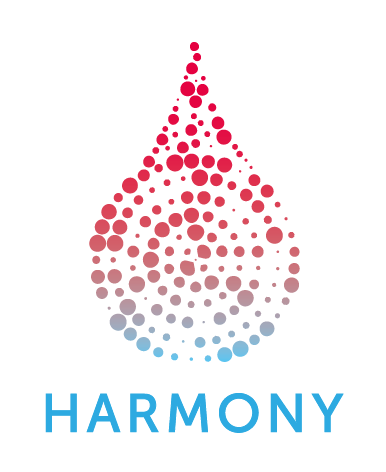 Agenda Friday, 5th October 2018Hospital Universitario y Politécnico La Fe (HULAFE)8:30-14 hrs: Room: Salón de Actos at Hospital La FE (Edificio Dirección, Administración y Docencia (Torre H)  8:30 – 9:00 	Invited talk: Precision Medicine. A key factor to change the future of Healthcare	by Dr. Bernardo Valdivieso, Director of Strategic PlanningHospital Universitario La Fe, Valencia, Spain9:00 – 09:45 		Providing data to the HARMONY Data Platform. Q&A session for Public and Private Data Providers 			HARMONY Partners and Associated Members			Speakers: Gabriele Nagel, UULM; Jesús M. Hernández, IBSAL; Mirko Vukcevic, Novartis09:45 –11:00	Update sessions: Achievements and Outlook – Disease Groups11:00 – 11:30 	Coffee Break11:30 – 13:15 	Update sessions: Achievements and Outlook – Work Packages13:15 – 13:30 	HARMONY Strategy and Roadmap for 2019			Speakers: Pam Bacon, Celgene; Guillermo Sanz, HULAFE13:30 – 15:00 	Networking Lunch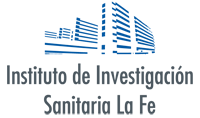 15.00  	End of the 3rd General Assembly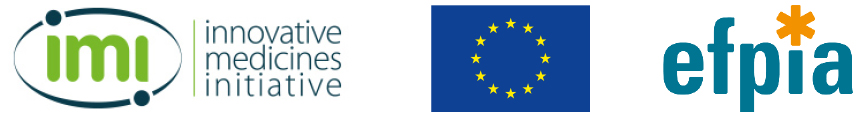 WPSpeakers WP2-AML&APLBrian Huntly, University of CambridgeGert J.Ossenkoppele, VUMCFrancesco Lo-Coco, University Tor Vergata, RomeKalitsa Filoussi, NovartisWP2-CLLSarka Pospisilova, Masarykova UniverzitaThomas Marshall, AbbVieWP2-MDSValeria Santini, University FirenzeAndrea Kündgen, Heinrich-Heine-UniversityAlberto Vasconcelos, CelgeneWP2-MMFelipe Prosper Cardoso, University of NavarraMattia D’Agostino, UNITOBruno Costa, CelgeneALLPediatric HMsAnthony Moorman, Newcastle UniversityDirk Reinhardt, GPOHEFPIA contact tbdWPsSpeakers and ChairsWP 3+4Rubén Villoria, GMVMichel Van Speybroeck, JanssenRüdiger Hehlmann, ELNWP5Gastone Castellani, UNIBOGiulia Tonini, MenariniWP6Jan Geissler, LeukaNetHélène Chevrou-Sévérac, CelgeneWP7Caren Smand, EHAEllen de Waal, EHAWP8Christiane Druml, Medizinische Universität WienJohn Butler, Bayer